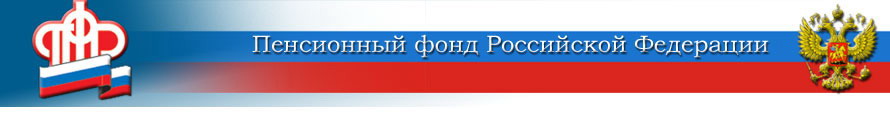 Отделение Пенсионного фонда Российской Федерации (государственное учреждение)по Ярославской области        __________________________________________________________________       150049 г. Ярославль,     			                         пресс-служба  (4852) 59  01  28       проезд Ухтомского, д.5                                		                       факс       (4852) 59  02  82                                  					                  	            e-mail:    smi@086.pfr.ruИзменился номер единого федерального call-центра ПФР          Вновь начала работу Единая федеральная консультационная служба ПФР, при этом изменился номер ее многоканального телефона. Теперь, позвонив по бесплатному телефону  8-800-302-23-02 из любой точки России в любое время суток, граждане могут получить консультации по актуальным вопросам пенсионного обеспечения.           Важно! В соответствии с ФЗ от 27 июля 2006 г. № 152-ФЗ «О персональных данных» мы не сможем дать ответ на Ваш вопрос, содержащий персональные данные (в т.ч. ФИО, год, месяц, дата и место рождения, адрес, семейное, социальное, имущественное положение – например, о выплаченных суммах пенсии и др.).         Пожалуйста, адресуйте такие вопросы в клиентскую службу ПФР по месту Вашего жительства.Пресс-служба Отделения ПФР по Ярославской области